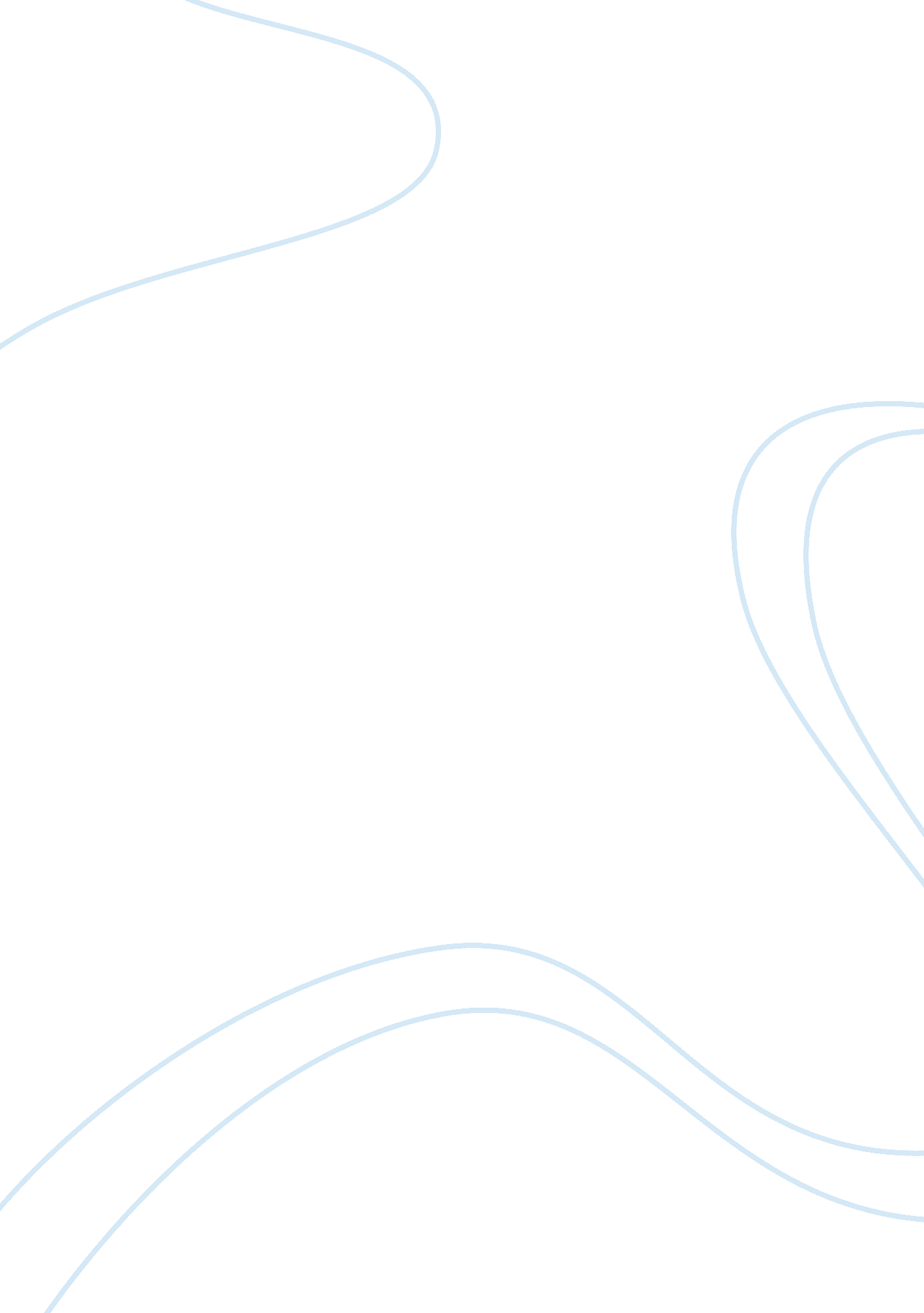 Healthcare managementHealth & Medicine, Healthcare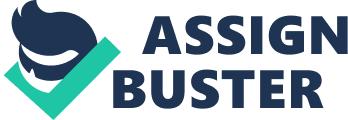 The speedy shifts in the healthcare system, the opportunities to advance or develop mycareer, and a wide-ranging business edification which is helpful in facing the “ real-world healthcare industry” are only some of the major reasons why I extremely want to earn a masters degree on Healthcare Management (World Wide Learn, 2008). Explaining further, the fast-changing system in healthcare industry makes me feel obliged to educate myself on “ healthcare organizations, finance, infrastructure, strategic management, quality management, database management, etc” and learn more about trends, develops, tendencies, etc (World Wide Learn, 2008). In addition to that, the development of my career also lies in the accomplishment of this Master Degree since it entails market-relevant courses that will enhance the managerial skills that I possess into productiveleadershipand executive powers (World Wide Learn, 2008). Also, a Masters Degree in Healthcare Management will help me achieve familiarity, comprehension, expertise needed to recognize, scrutinize, as well as, work out multi-faceted dilemmas in relation to management (World Wide Learn, 2008). Meanwhile, the qualities that would make me a successful candidate for this distance learning program include the following: First of all, I am self-motivated and driven to attain my personalgoalsand objectives. I do not really need to be reminded of doing something and so I am confident that I can make it in the world of distance learning. Second, I am not a “ tardy type of person”. In fact, I am disciplined enough to accomplish my to-do-list on time. This is why even if distance learning entails studying at your own pace, I am very sure that I won’t be behind in the tasks assigned to students like me. Last but not least, I am a reader. I understand that distance learning entails reading a lot since there would be less face-to-face classes, if not none at all, and so lessons will be mailed/emailed, thus, excessive reading is really required in this endeavor. Reference World Wide Learn. (2008). Health Care Management. Retrieved January 15, 2008 from http://www. worldwidelearn. com/online-master/health-care-management-2. htm 